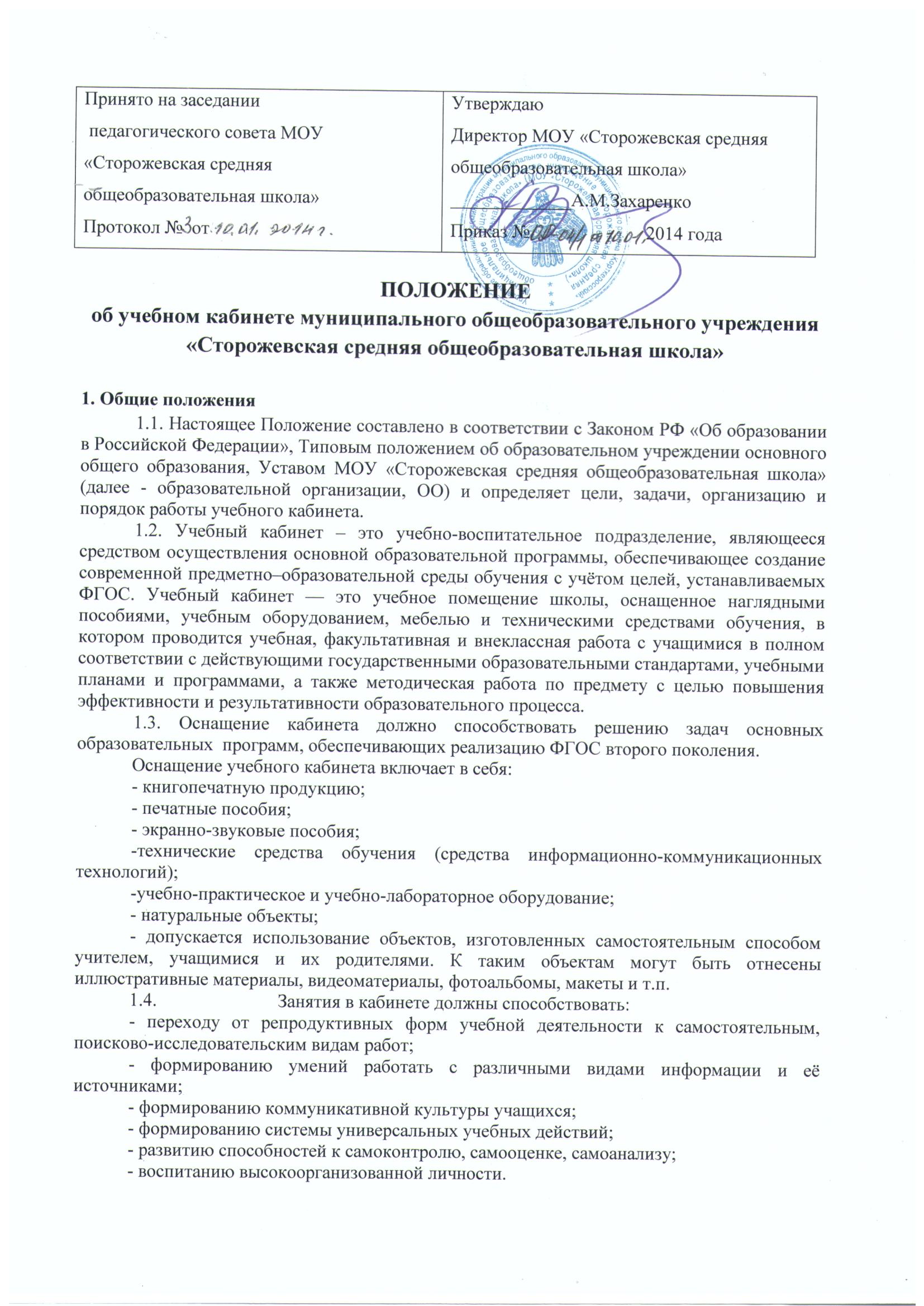 1.5. Учащиеся I ступени обучаются в закрепленных за каждым классом учебных  помещениях,  учащиеся II ступени – в помещениях, обеспечивающих организацию труда по одному или циклу учебных предметов, входящих в учебный план общеобразовательной организации.1.6. Занятия в  учебном кабинете проводятся в соответствии  с действующим расписанием занятий и внеурочной деятельностью1.7. Правила пользования учебным кабинетом: 
      - Кабинет должен быть открыт за 15 минут до начала занятий. 
      - Обучающиеся должны находиться в кабинете только в присутствии учителя. 
      - Кабинет должен проветриваться каждую перемену. 
      - Учитель должен организовывать уборку кабинета по окончании занятий в нем. 1.8. Учебные кабинеты функционируют с учетом специфики общеобразовательной  организации в целях создания оптимальных условий  для выполнения современных  требований  к организации образовательного  процесса.1.9.  Оборудование учебного кабинета должно позволять вести безопасное и эффективное преподавание предмета при всем разнообразии методических приемов и педагогических интересов учителей.1.20. Учебная нагрузка кабинета должна быть не более 36 часов в неделю2. Основные требования к учебному кабинету.2.1. Наличие в кабинете нормативных документов, регламентирующих деятельность по реализации основной образовательной программы:- ФГОСы по предметам базисного учебного плана;- образовательные программы по предметам БУПа;-учебные программы по предметам БУПа;-планируемые результаты обучения по предметам БУПа;-расписание учебных занятий по обязательной программе;- расписание работы факультативов;-расписание занятий по программе дополнительного образования;- комплекс материалов для  диагностики качества обучения  по  предметам БУПа;- материалы (базы данных), текущей, промежуточной, итоговой аттестации учащихся по классам, образцы контрольно-измерительных материалов (КИМ),  в том числе в электронном виде;- материалы (базы данных), отражающие динамику личностного развития учащихся по годам обучения (Портфолио).2.2. Укомплектованность кабинета учебно-методическими материалами (учебно-методическим инструментарием):- аннотированные перечни цифровых образовательных ресурсов по предметам БУПа;- аннотированные перечни аудиозаписей, слайдов (диапозитивов), видеофильмов по содержанию предметов БУПа;- аннотированные перечни развивающих, обучающих, контролирующих игр.2.3. Укомплектованность кабинета техническими средствами:- АРМ учителя;-принтер, сканер (по возможности обеспечить всех);- интерактивная доска, интерактивные приставки (по возможности обеспечить одним устройстивом на ШМО);-видеомагнитофон.2.4. Соблюдение эстетических требований к оформлению кабинета: наличие постоянных и сменных учебно-информационных стендов.Стендовый материал учебного кабинета должен содержать:федеральный государственный образовательный стандарт по предмету;рекомендации для обучающихся по проектированию их учебной деятельности       (подготовка к тестированию, экзаменам, практикумам и др.); правила техники безопасности работы и поведения в кабинете; материалы, используемые в учебном процессе. 2.5. Соблюдение правил техники безопасности (журнал о проведении инструктажа по ТБ), пожаробезопасности, санитарно-гигиенических норм в учебном кабинете (средства пожаротушения, аптечка, ватно-марлевые повязки).2.6.   Наличие расписания работы учебного кабинета  по обязательной программе, факультативным занятиям,  программе дополнительного образования, индивидуальным занятиям с отстающими, с одаренными учащимися, консультации и др.3. Требования к документации кабинета3.1 Паспорт учебного кабинета.3.2  Инвентарная ведомость на имеющееся оборудование.3.3  Правила техники безопасности работы в учебном кабинете и журнал инструктажа обучающихся по технике безопасности.3.4  Инструкция по охране труда при проведении лабораторных и практических работ.3.5  Перечень учебного и компьютерного оборудования.3.6  График занятости кабинета.3.7 Состояние учебно-методического обеспечения кабинета информатики3.8 План работы кабинета  на учебный год и перспективу (утверждается директором школы).3.9 Должностная инструкция заведующего учебным кабинетом.4. Оснащение учебного кабинета В соответствии с требованиями кабинет должен быть оснащен:-	рабочим местом преподавателя и учащихся;-	мебелью, соответствующей требованиям;-	классной доской, указкой и приспособлением для размещения таблиц, карт и схем;-	аудиовизуальными средствами обучения (при необходимости);-	приборами и оборудованием для выполнения лабораторных и практических работ (при необходимости);-	предметными стендами;5. Организация деятельности ответственного за учебный кабинет 5.1. Ответственный за учебный кабинет назначается  приказом руководителя ОО.5.2. Ответственный за учебный кабинет обязан:анализировать состояние учебно-материального оснащения кабинета  не реже чем раз в год;планировать и организовывать систему мер, направленных на обеспечение кабинета  необходимым оборудованием согласно учебным программам и установленным нормативам;составлять план развития и работы кабинета  на текущий учебный год и следить за его выполнением;содержать кабинет  в соответствии с санитарно-гигиеническими требованиями, предъявляемыми к предметному кабинету;принимать меры по обеспечению кабинета  материалами и необходимой учебно-методической документацией, инструкциями и т. д.;вести учет имеющегося оборудования в кабинете;обеспечивать сохранность имущества кабинета  и надлежащий уход за ним;обеспечивать соблюдение правил охраны труда и техники безопасности, правил поведения обучающихся и преподавателей в кабинете, проводить и учитывать соответствующие инструктажи с обучающимися с последующими отметками в журнале;организовывать работу по предмету (консультации, дополнительные занятия и др.), отражать ее в расписании работы кабинета ;способствовать созданию банка творческих работ обучающихся в учебном кабинете.5.3. Ответственный за кабинет имеет право:ставить перед администрацией вопросы по совершенствованию оборудования кабинета;ходатайствовать о поощрении или наказании отдельных обучающихся, работающих в данном учебном кабинете.5.4. Заведующий кабинетом в своей деятельности руководствуется:- Законом Российской Федерации "Об образовании"; - требованиями ФГОС второго поколения; -правилами внутреннего распорядка;- настоящим Положением.5.5.  Администрация совместно с профкомом проводит смотр кабинетов 1 раз в год. Смотр кабинетов осуществляется согласно следующим критериям:Общее состояние кабинета:соблюдение санитарно-гигиенических норм: чистота кабинета, исправная мебель, озеленение, наличие системы проветривания;соблюдение техники безопасности, наличие инструкций в журнале по технике безопасности;наличие правил поведения в кабинете.Лаборатория учителя:демонстрационный отдел (таблицы, карты, наглядные пособия, раздаточный материал, его систематизация);классная доска (приспособления для демонстрации таблиц, карт, место для мела и тряпки);ТСООформление кабинета:постоянные экспозиции по профилю кабинета;временные экспозиции;уют;расписание работы кабинета.Методический отдел:перспективный план развития кабинета на 3 года;план развития и работы кабинета на текущий учебный год;инвентарная книга кабинета;дидактический раздаточный материал;наличие карточек и т.п.;творческие работы учащихся;наличие методической литературы по предмету.Приложение №1                                                                                               к Положению об учебном кабинете ПАСПОРТУЧЕБНОГО КАБИНЕТА ______________ № ______Ответственный за кабинет:учитель________________класс__________________Общая площадь-_________Количество посадочных мест-________Наличие лаборантской____Содержание:   План-размещение кабинета.   Основные требования к кабинету.   Положение об учебном кабинете.   Правила пользования кабинетом.   Анализ работы кабинета за истекший год.   Задачи работы на текущий год.   План работы кабинета на текущий учебный год.График работы кабинета (с учетом индивидуальных занятий, классных  часов и т.д.)Журнал регистрации инструктажа с учащимися               (для кабинетов физики, химии, технологии, информатики, физической культуры, биологии, ОБЖ)  Опись имущества(мебель, техника).11.  Наименование электронных образовательных изданий (если имеются).	12.  Наименование печатных изданий.13.  Оборудование к лабораторным и демонстрационным работам (если имеются).14.   Акт готовности кабинета к учебному году.15.   Оценка состояния кабинета.14. Акт готовности кабинета к учебному году15. Оценка состояния кабинетаСоблюдение основных норм2. Оценка кабинета по итогам проверки готовности к      новому учебному году1 полугодие2014 -2015 у.г.ДокументацияДокументацияДокументацияДокументацияДокументацияДокументацияДокументацияДокументацияДокументацияПаспортИнструкции по охране труда2. Учебно-методическое обеспечение2. Учебно-методическое обеспечение2. Учебно-методическое обеспечение2. Учебно-методическое обеспечение2. Учебно-методическое обеспечениеУчебное оборудованиеУчебно-методический комплексТСОДидактический материалТестыВидеозаписиЭОР (кол-во)ТаблицыУчебникиСоблюдение:- правил по охране труда.- санитарно-гигиенических норм- норм освещенностиСостояние мебели- ученические столы- стулья- шкафы для учебной литературыСанитарное состояние-   косметический ремонт-   озеленение-   санитарное состояние на момент проверкиУчебный годОценкаЗамечаниякомиссиякомиссиякомиссиякомиссияУчебный годОценкаЗамечанияДиректорЗам директора по УВРЗам директора по АХЧПрепод.-орган-тор ОБЖ